ČJ K4řešení k úkolům z minulého týdne:Přiřaďte útvary k funkčním stylům:Pozn.: fejeton stojí na pomezí stylu publicistického a uměleckéhoPřiřaďte ukázky k autorům podle charakteristiky jejich tvorby a individuálního stylu:A) Vladimír PáralBohunka se prodrala k svému číslu 3631 a v ústroji laborantky...(Páral, V.: Soukromá vichřice. (citace z Lehár, J. a kol.: Česká literatura od počátku k dnešku, NLN 2004)D) Julius ZeyerGaston vedl ji přes schody vzhůru, ale ne do síně, kde socha stála, nýbrž do své komnaty...(Zeyer, J.: Román o věrném přátelství Amise a Amila.)C) Viktor DykNad touto sférou, vrcholnou pro většinu, poskytuje vrch Koppel jiné možnosti...  (Dyk, V.: Krysař. Fortuna Libri, 2016)B) Zikmund WinterUlicí nejdou sami. Za nimi i před nimi jdou rozmanití lidé v nedělské ozdobnosti a strakatosti... (Winter, Z.: Mistr Kampanus. Carpe diem, 2012)Doplňte chybějící výrazy do frazémů:malovat čerta na zeď, dělat z komára velblouda, utáhnout na vařené nudli, chytit příležitost za pačesy, být na mrtvém bodě, vychytat něčemu mouchy, přijít něčemu na kloub, dostat se někomu na kobylku, plakat nad rozlitým mlékem, volat jako na lesy, zamilovat se až po uši, pro oči nevidět, na všem vidět mouchy, nasadit brouka do hlavy, postavit si dům na stará kolena, být ve slepé uličce, nosit dříví do lesa, házet hrách na zeď, lézt někomu do zelí, slyšet trávu růst, koukat jako péro z gauče, sedět si na uších, být chudý jako kostelní myš, stát jako solný sloupÚKOLY DO 8. 4.:pošlete mailem do 8.4., řešení vám pošlu opět za týdenOPAKOVÁNÍ K MATURITĚ – STYLISTIKA:Přiřaďte slohové postupy k ukázkám textů:a) Pachatel je asi 180 cm vysoký, střední postavy, má tmavé vlasy na ramena a bradku, oblečen byl do dlouhého černého kabátu, tmavých kalhot a bílé košile. Mírně napadá na pravou nohu a levé rameno má výše posazené než pravé.b) Poslouchej, co si mi dneska stalo. Ráno vybíhám z bytu, samozřejmě se zpožděním, na parkovišti si uvědomím, že mám klíče od auta v druhé tašce, protože dneska jsem si vzal rovnou tašku na trénink. Takže zpátky pro klíče a rychle k autu. Tam jsem zjistil, že soused zase parkuje tak, že nemůžu vyjet, párkrát jsem zatroubil, ale pak jsem to vzdal a běžel na metro. Jedno mi samozřejmě ujelo před nosem, a když přijelo další, tak z té radosti, že se konečně pohnu z místa, jsem při vstupu do vagónu pozdravil. Lidi se po mně podívali tak, že jsem radši schoval hlavu za noviny a nevyndal ji až na Hradčanskou.c) Občas si říkám, kde se to v lidech bere. Jestli je to lidská přirozenost, jakýsi pud, snaha o zajištění základních lidských potřeb pro sebe a své blízké, nicméně rozšířený o základní potřeby vyplývající z běžného života 21. století. Jestli snaha o zajištění potravy k přežití dnes zahrnuje dvacetiletá vína, rok zrající sýr a kaviár. Jestli zajištění bezpečí nutně zahrnuje šestipokojový byt s terasou nebo desetipokojovou vilu za městem a zajištění toho, že člověk v zimě neumrzne, značkové boty a zimní bundu v celkové hodnotě průměrného měsíčního platu v České republice.d) Přednáška „Psychosomatická mapa strachů a její využití v léčbě psychosomatických onemocnění dětí a adolescentů“ MUDr. Emila Jánského proběhne 24. 11. 2019 od 16 hodin v přednáškovém sále ve 2. patře (č. místnosti 205)e) Semipermeabilní membrána (polopropustná membrána) je buněčná membrána, která tvoří přepážku mezi dvěma částmi systému, která dovoluje selektivní transport některých složek mezi oběma částmi (např. je propustná pro vodu a některé ionty, nepropustná pro bílkoviny). Membrány jsou buď neutrální, nebo mají náboj, který vzniká adsorpcí iontů z roztoku (prostá iontová adsorpce) nebo disociací molekul tvořících membránu (iontoměničové membrány).Proveďte analýzu textu (Dýňová polévka) podle tabulky:DÝŇOVÁ POLÉVKA I.doba přípravy: 30 minut      počet porcí: 4 porce    počet kalorií: neuvedeno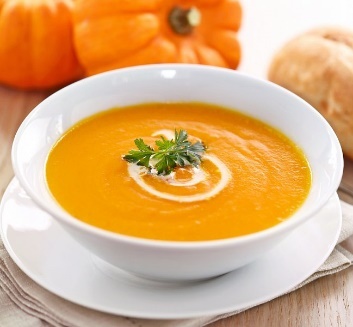 Suroviny                 1  ks cibule50 g máslosůl1  ks dýně1 kelímek smetana na vařenípepř drcenýChutnalo Vám? Podělte se s přáteli o recept         Postup přípravy receptu       1. V hrnci rozehřejeme máslo, osmahneme na něm do sklovata nadrobno nakrájenou cibuli. Přidáme oloupanou a na větší kostky nakrájenou muškátovou dýni a ještě chviličku vše smažíme, aby se nám suroviny rozvoněly. Zalijeme studenou vodou tak, aby byla zelenina zcela ponořená, promícháme a vaříme na mírném plameni, dokud dýně nezměkne (cca 20 min).RADA: Podívejte se na VIDEO, jak správně krájet cibuli2. Když je dýně měkká, stáhneme hrnec z plamene, přilejeme do něj smetanu na vaření, podle chuti osolíme, opepříme a rozmixujeme obsah hrnce tyčovým mixérem do hladka. V případě, že se vám zdá polévka moc hustá, můžete zředit vodou a ještě chvíli povařit.RADA: Jaký je rozdíl mezi mascarpone a ricottou?3. Podáváme zakápnuté dýňovým olejem (je dost výrazný, takže stačí pár kapek) - nemusí být. Popřípadě můžeme přidat lžíci zakysané smetany či ricotty.(převzato z: www.recepty.cz, upraveno)PRÁCE SE SLOVNÍ ZÁSOBOU – LEXIKOLOGIE K uvedenému slovu doplňte další slova podle zadání:S jakými výrazy se mohou pojit tato méně používaná slova? Jejich význam vyhledejte ve slovníku:slynout, kout, sličný, drahný, jarý, lepý, luzný, kýžený, olbřímí, vískati, teřeti, tužiti, ustrnout se, slout, verbovat, patetický, fakultativní, vágní, lobovat, žoviální, vágní, investigativní, fruktifikovat, bagatelizovat, krhavýprostěsdělovacíoznámení, zpráva, vyprávění (prosté), komentář na sociální sítiadministrativnížádost, životopis, vyhláška, stížnostodbornýodborný popis, návod, referát, výklad, studie, monografie, esej, úvaha, resumé, recept publicistickýčlánek, recenze, interview, sloupek, reportáž, fejeton, komentář, úvodník, zpráva, reklamařečnickýpřípitek, kázání, obžaloba, projev, řeč oddávajícíhouměleckývyprávění, charakteristika, líčení, fejeton, sonetútvar/komunikační situacefunkční styl a slohové postupyadresátjazykové prostředky (typické pro útvar)struktura textugrafické prostředkysynonymumopozitumpřirovnáníopis/obrazné pojmenovánívysokýmilýmladýdrahývzpurný